      County Dependency Data,            Suggestion: To begin your report, consider incorporating a statement that aligns with your purpose for engaging in system improvement work and fostering a learning community. This introductory statement can serve as a compelling opening for your report.DEPENDENCY FILINGSOverview of what the data are telling you about the filings and children coming into your system. Create a similar graph for your court. When analyzing trends in dependency filings, it is important to take into consideration the local context and factors that may be contributing to variations in trends cross different regions in the state. Use the data to tell the court partners what is being learned through the data. FIGURE 1:  DEPENDENCY COURT FILINGS, BY YEAR FOR THE STATE  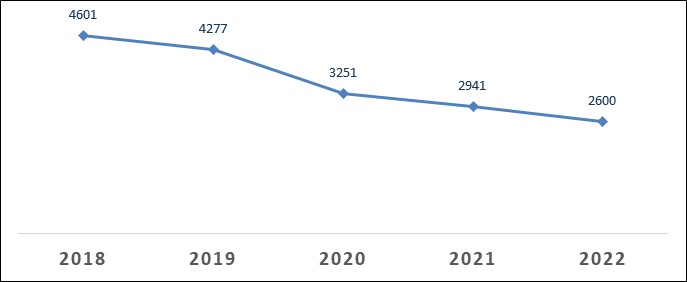 You can create graphs and charts specific to what you want to highlight and what story you want to tell.  Some examples of what you can report are presented below: 1) Fillings broken out by quarter; 2) Fillings by designation, or 3) Fillings by DCYF office. The iDTR allows you to identify the office the filing was from.DEMOGRAPHICS OF DEPENDENCY FILINGSAnalyzing demographics of your filings can help tell your story and understand the families in your system. For example, Figure 2 shows the number of dependency petitions for infants filed between 2017 and 2020.FIGURE 2: DEPENDENCY COURT FILINGS INVOLVING INFANTS, BY YEAR   FIGURE 3: 2022 DEPENDENCY FILINGS, BY AGE You can choose to create graphs and charts that highlight the specific message you want to convey. Additionally, think about the narrative or story you intend the data to communicate. Some examples of what you can report are presented below: 1) Fillings broken out by age and 2) Fillings broken out by race.  In addition to just telling how many times different races are involved in dependency filings, you can also show how often it happens compared to the total number of people in each racial or ethnic group. Graph below shows King’s fillings rates per 1,000 by race, 2010-2019. Comparing the racial breakdown for your county helps you identify disproportionalities in your system. Regional variations in demographics can play a role in county-level variation in dependency filings. Counties with larger populations of specific racial and ethnic groups may have higher filing rates for those groups simply due to the greater number of children from those demographics residing in the county.  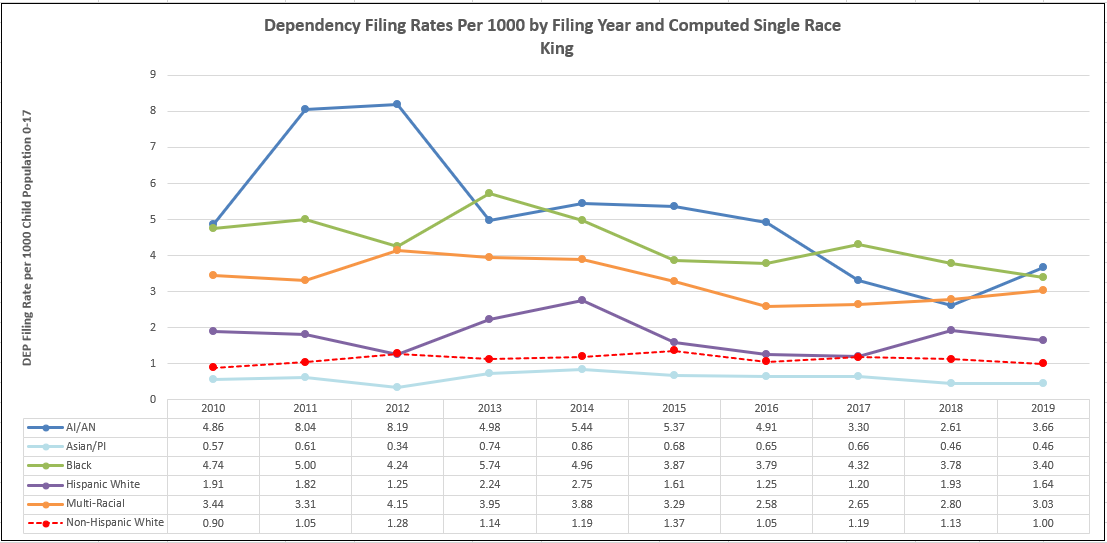 DEPENDENCY FILINGS VS DISMISSALSShowing your court partners the filings and dismissals allows them to see trend for caseloads within the dependency court system.FIGURE 8: DEPENDENCY FILINGS AND DISMISSALS, 2017-2022Another way to show dependency filings with the filing rates and dismissal counts with a comparison to the child population for your county is through the Filing Count Rates.TIMELINESS MEASURES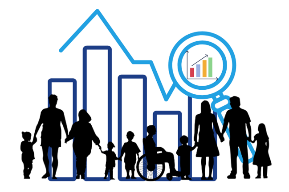 Review dependency timeliness indicator data for the current quarter and compare to the prior quarter and year.  Help your court partners understand what the data is telling them for each timeliness measure.Examples of what you can share with your court partners about the data;How is your county preforming?  Do you notice changes as compared to the past quarter/year?What measure(s) is your county preforming well in?What measure(s) might require your attention and or the attention of your cross-system teams?  What are possible reasons for what you observe?  What more do you need to know to understand the data story?How does your county compare to the state and comparable counties in your region and state?Is your county meeting your benchmarks set by your dependency court partner workgroups?Fact FindingYou can use graphs, similar to those displayed here, to visualize your data and make comparisons with all FJCIP courts and other counties in the state. These visuals provide a clear way for your court partners to assess how your performance aligns with trends across the state. OBJECTIVE 1:  Fact-Finding within 75 DaysFirst Dependency ReviewOBJECTIVE 2:  Review Hearings Every Six MonthsPermanency Planning Hearings OBJECTIVE 3:  Permanency Planning Hearing within 12 MonthsTermination Petitions within 15 monthsOBJECTIVE 5:  Termination of Parental Rights Petition filed Within 15 Months of Out-of-Home CarePermanency OutcomesOBJECTIVE 4:  Permanency Achieved Before 15 Months Out-of-Home CarePERMANENCY OUTCOMES, MEASURED BY EXITSWithin the dependency court system, there are multiple avenues for children to exit the system such as adoption, legal guardianship, and reunification with parents. You can talk about the exits by type (Table 9) as well as by race and ethnicity (Figure 9). TABLE 9:  STATEWIDE EXITS BY TYPE, 2022 Data extracted: 2/6/2023FIGURE 9:  2022 REUNIFICATION PROPORTIONS, BY RACE AND ETHNICITY Data extracted: 2/6/2023Courts and their partners may be interested in understanding how children leave the system. Here's an example of how you can simplify the information in the iDTR for sharing. You can show percentages of children exiting care by race and ethnicity across various exit types.Exits from care in 2020, based on racial breakdown, are as follows: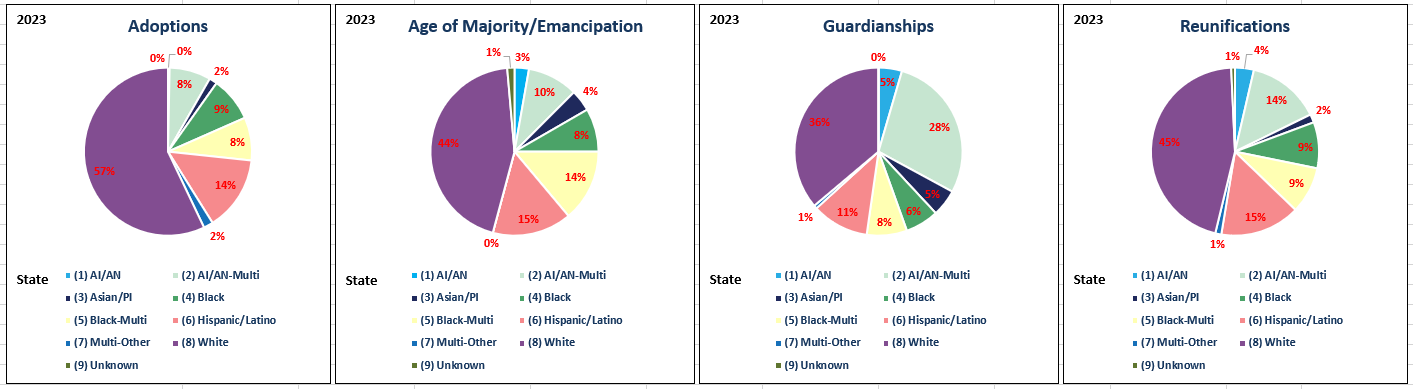 The Dash also has additional resources race/ethnicity data. DependencyDashboard | Tableau Public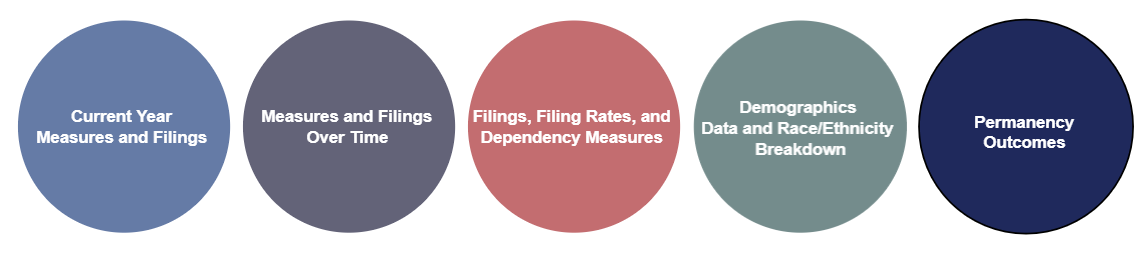 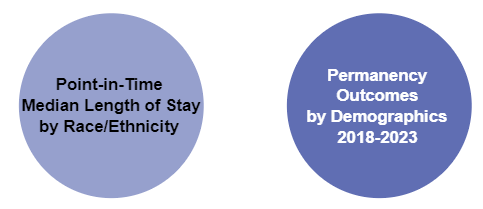 AdoptionsYou can use graphs, similar to those displayed here, to visualize your adoptions data and make comparisons with all FJCIP courts and other counties in the state. OBJECTIVE 6:  Adoption Completed Within Six Months of Termination OrderRe-DependencyYou can provide data on the percentage of DEP filings involving a child with a prior case that was later dismissed. This information can be valuable for your local team when working with these families, highlighting potential gaps in services or support from previous cases.DEPENDENCY SYSTEM PROJECTS AND GOALS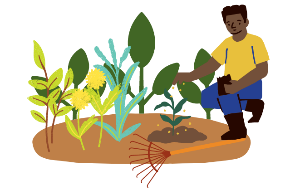 In this section review your dependency projects and progress towards your goals:Share your innovations: Highlight any innovative approaches or strategies your team has implemented in the realm of dependency. Explain who is supporting this work and how it contributes to your overall goals.Measurable outcomes: Provide data, if available, on measurable outcomes related to your dependency projects. This could include statistics on improvements, successes, or any positive changes resulting from your initiatives.Address challenges and solutions: Acknowledge any challenges your team has encountered during implementation of these projects. Alongside these challenges, offer possible solutions or strategies you're exploring to overcome them.Workgroup updates: Share updates on any workgroups that are focused on dependency. Mention upcoming meetings, training opportunities, and ways for team members to get involved.Visual elements: Consider incorporating photos into your report. They can add a personal touch and help illustrate the work being done, especially for team members who may not be in the courthouse regularly.By covering these points, you can provide a comprehensive overview of your dependency projects and engage your team in discussions about progress, challenges, and opportunities for improvement.N %Reunification 1,72255%Adoptions80926%Emancipation 1846%Guardianship2327%PERCENTAGESAI/ANAsian/PIBlackWhiteHispanicMulti-AI/ANMulti-BlackMulti-OtherAdoption44233596136Aged Out2427212011134Guardianship624151861299Reunification351835157161